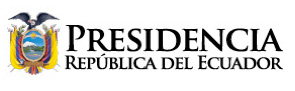 Rehabilitación de la Unidad de Vigilancia Comunitaria ModeloGuayaquil, febrero 1 / 2019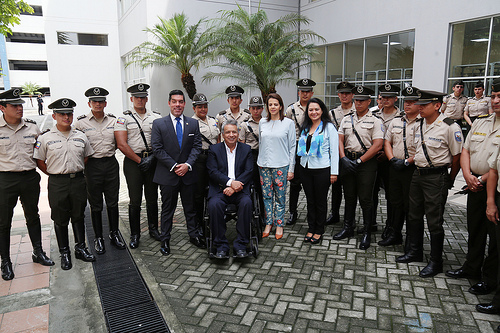 Estimadas autoridades civiles y policiales, queridas hermanas y hermanos guayaquileños:Mi saludo a ustedes, a nuestra Policía, a María Paula (Romo, ministra del Interior), a María del Carmen Maldonado, del Consejo de la Judicatura. Este acto es prueba de que nuestro gobierno está comprometido en la lucha contra la corrupción.  Por eso les deseo fortaleza e integridad en la difícil tarea que el país ha puesto en ustedes. Confiamos en que su trabajo va a estar a la altura de lo que la Patria exige. Y en momentos como éste, cuenten con el respaldo y la coordinación que corresponde desde el Ejecutivo.Siempre es un gusto volver a la Perla del Pacífico. Más aún, para entregar obras de gran beneficio para la comunidad, como estas instalaciones de la Unidad de Flagrancia.Este edificio -más conocido como Cuartel Modelo- fue afectado por el terremoto de 2016. Nos comprometimos a rehabilitarlo. ¡Y aquí está el resultado de ese esfuerzo! Hemos invertido casi 4 millones en esta obra fundamental para Guayaquil, ciudad a la que amamos y con la que tenemos un total compromiso. ¡Estamos cumpliendo con la palabra empeñada!Desde hoy y para largo tiempo, esta UVC será el símbolo de que la mejor forma de combatir la violencia, es fortaleciendo la paz. Y para fortalecer esa paz que todos anhelamos, con la que todos soñamos, seguimos atendiendo las necesidades de nuestra querida Policía y de sus 49 mil hombres y mujeres. Solo en 2018, destinamos 1400 millones de dólares a la entidad. También invertimos 42 millones para que realicen su trabajo en calles y barrios, por la seguridad de 17 millones de ecuatorianos.Además, aquí no solo funcionará esta unidad de vigilancia comunitaria (UVC) renovada. ¡Será todo un complejo con servicios integrales de atención ciudadana!El nuevo concepto de seguridad concentra servicios de Fiscalía, asistencia en flagrancia, de jueces y protección policial rápida y efectiva.En este edificio servirán 130 funcionarios entre jueces, fiscales, agentes de seguridad penitenciaria, personal administrativo y policías. ¡Todo en un solo lugar!¡Porque la atención oportuna de un delito, garantiza el acceso a una justicia oportuna y eficiente!En 2018, en Guayaquil hubo 199 muertes violentas y casi 12 mil robos a personas, domicilios y negocios. El 30% de todos esos casos, fueron delitos flagrantes. Sin embargo, solo se logró sancionar 4 de cada 10 delitos. Y eso se debió a una falta de articulación interinstitucional. En esta hermosa UVC vamos a mejorar esa articulación con un trabajo integral. ¡Solo el trabajo conjunto nos permitirá sancionar mejor los delitos y atender a las víctimas! ¡Así evitaremos la impunidad!Si actuamos con rapidez, eficacia y justicia, los ciudadanos confiarán más en la seguridad que les brinda el Estado. Este espacio debe ser equipado con el concurso del Consejo de la Judicatura. Ya conversamos con María del Carmen (Maldonado) al respecto. Tal como fue nuestro compromiso. Y sabemos que así será, a la brevedad posible. ¡Qué gusto entregar estas instalaciones a Guayaquil! Cumplimos con esta ciudad, igual que con todo el Ecuador.A la bella Perla del Pacífico la hemos atendido con cariño y con responsabilidad.Aportamos con 20 millones, y le dimos la garantía soberana del Estado por 44 millones para el dragado del río Guayas.Entregamos el hermoso Parque Sandiford, que hoy disfrutan miles de familias y deportistas.Impulsamos el proyecto del Viaducto Sur, una obra que cuesta 1.200 millones de dólares, esperada casi una década por el querido pueblo guayaquileño.El viaducto dejará al fisco grandes recursos, y generará 5.700 empleos directos y al menos 8 mil indirectos.Siempre vigilantes de la salud de sus familias, inauguramos el centro de salud tipo C.Para nosotros, todas las obras son importantes —las grandes, las medianas, las pequeñas, las de la vida diaria— siempre y cuando sirvan, sobre todo y ante todo, a la gente más postergada, a la gente más humilde, a la más necesitada.No nos interesan las obras monumentales que solo sirven de adorno. El nuevo Ecuador —de paz y libertad— construye obra pública eficiente. Y sobre todo, transparente.Queridos hermanos:La ciudadanía reconoce y valora el trabajo que hace la policía. Tiene todo nuestro respaldo. Hemos fortalecido el trabajo de las unidades comunitarias (UPC), las de vigilancia y los puestos de comando.En Esmeraldas y Manabí recuperamos las infraestructuras de seguridad destruidas por el terremoto. Y hace poco, entregamos el comando de Esmeraldas, reconstruido luego del atentado terrorista.También seguimos avanzando para recuperar la institucionalidad y el respeto a su trabajo profesional. Por ello, la Policía debe recuperar las facultades para aplicar la disciplina interna. Todos esperamos que los policías sean ciudadanos excepcionales. Ustedes son ejemplo para nuestros niños y jóvenes, para sus propios hijos y sus familias. Son ejemplo en sus barrios y comunidades.¡El país entero debe mirarlos como el modelo de una persona de bien! Esto es: ¡solidaria, amigable, tolerante, educada y, por qué no decirlo, dispuesta a dar su vida por la de los demás!Y por supuesto, ¡de moral y ética intachables!No podemos permitir que unos pocos malos elementos pongan en duda la probidad y profesionalismo de esta querida institución, tan importante para el país y tan querida por la sociedad. Muchas gracias, queridos policías, por su permanente apoyo a nuestra gestión. El país también confía en ustedes.A fines del año pasado apareció en redes de algún país hermano, un sentido poema sobre la realidad del policía. Un fragmento dice así:“Me enseñaron a cuidar lo mío porque es mío, lo privado porque es ajeno y lo público porque es de todos... Me educaron en los valores de la honestidad, la abnegación, el respeto y la obediencia.”Y no solo es cierto para el caso de ustedes, sino que debería ser la norma, el norte, el paradigma de todos, un lema para todo ciudadano.¡Gracias por cumplir las valiosas enseñanzas que reciben! ¡Gracias por su trabajo, que nos permite a todos vivir en paz, y a nuestros niños seguros! Recalco que tienen todo nuestro apoyo, nuestro respaldo, porque sabemos cómo deben comportarse nuestros policías, como hombres de bien. Muchas gracias.LENÍN MORENO GARCÉSPresidente Constitucional del Ecuador